PRESS RELEASE  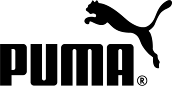 Q&A WITH KYLIE JENNER ON THE PUMA SUEDEPUMA: What about the Suede appeals to you? KYLIE JENNER: Its rich and vibrant colors mostly. They really have a depth of color. The deep shades don't fade quickly and I like the laces.PUMA: What’s your favourite colorway?KJ: The black and white version is my favorite. I wear a lot of black!PUMA: Why do you think the Suede has become a classic?KJ: I think it’s the Suede’s timeless look and style – it’s always looking so fresh. They’re my go-to sneaker from my closet.###
PUMA
PUMA is one of the world’s leading Sports Brands, designing, developing, selling and marketing footwear, apparel and accessories. For over 65 years, PUMA has established a history of making fast product designs for the fastest athletes on the planet. PUMA offers performance and sport-inspired lifestyle products in categories such as Football, Running and Training, Golf, and Motorsports. It engages in exciting collaborations with renowned design brands to bring innovative and fast designs to the sports world. The PUMA Group owns the brands PUMA, Cobra Golf and Dobotex. The company distributes its products in more than 120 countries, employs more than 11,000 people worldwide, and is headquartered in Herzogenaurach/Germany. For more information, please visit http://www.puma.com